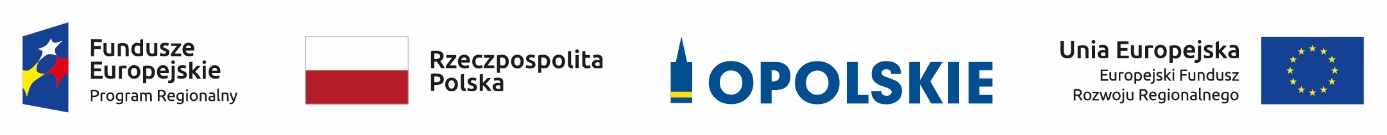 Informacja o składzie komisji oceny projektów oceniającej projekty w ramach działania 
5.1 Ochrona różnorodności biologicznej RPO WO 2014-2020Źródło: Opracowanie własne na podstawie Protokołów z prac komisji oceny projektów.Lp.Imię i nazwiskoFunkcjaJacek PartykaPrzewodniczący komisji oceny projektów (pracownik IOK)Barbara ButyńskaSekretarz komisji oceny projektów oraz członek zespołu oceniającego w ramach kryteriów formalnych
(pracownik IOK)Katarzyna WójcikCzłonek zespołu oceniającego w ramach kryteriów formalnych (pracownik IOK)Sandra SitnikCzłonek zespołu oceniającego w ramach kryteriów formalnych (pracownik IOK)Małgorzata KąpałaCzłonek zespołu oceniającego w ramach kryteriów formalnych (pracownik IOK)Anna ŻeliźniakCzłonek zespołu oceniającego w ramach kryteriów formalnych (pracownik IOK)Bogusław KaczmarekCzłonek zespołu oceniającego w ramach kryteriów formalnych (pracownik IOK)Anna ŚwiatłyCzłonek zespołu oceniającego w ramach kryteriów formalnych (pracownik IOK)Katarzyna SzwedziakCzłonek zespołu oceniającego w ramach kryteriów merytorycznych (ekspert)Krzysztof KręciprochCzłonek zespołu oceniającego w ramach kryteriów merytorycznych (ekspert)Mirosław PatołaCzłonek zespołu oceniającego w ramach kryteriów merytorycznych dotyczących wyłącznie analizy ekonomiczno – finansowej (ekspert)Piotr BębenekCzłonek zespołu oceniającego w ramach kryteriów merytorycznych dotyczących wyłącznie analizy ekonomiczno – finansowej (ekspert)Maria PiekarzCzłonek zespołu oceniającego w ramach kryterium środowiskowego (ekspert)